Bakgrund:Region Västerbotten har fr.o.m. 2023-10-01 ett nytt avtal med Axlagården hospice AB. En samverkansöverenskommelse har tecknats med alla kommuner i Västerbotten där kommunerna ersätter Region Västerbotten för delar av kostnaderna för personer som vistas vid Axlagårdens hospice. Denna rutin har som syfte att beskriva det praktiska arbetet och den samverkan som behöver ske vid in- och utskrivning vid Axlagården.Målgrupp:Personer med behov av hospicevård oavsett ålder eller diagnos. Det är exempelvis personer med spridd cancer eller svårt sjuka personer med hjärtsvikt, KOL, MS eller ALS.RemissFör att få hospicevård vid Axlagården behöver en remiss skickas från ansvarig läkare. Samtliga verksamheter är behöriga att remittera till hospicevård. Av remissen ska framgå personens behov av palliativ vård, behov av omvårdnad eller behov av avlastande vistelse.Godkännande av hospicevistelse från kommunenFör personer som vårdas på sjukhus ska rutinen för samverkan vid utskrivning användas. Det ska framgå av underlaget i Prator vilka behov personen har av vård och omsorg samt att en remiss är skickad för hospicevård vid Axlagården. Bedömning och beslut sker därefter i kommunen enligt respektive kommuns delegations- och beslutsordning. För personer som vistas i hemmet tas en telefonkontakt av remitterande verksamhet för att få godkännande av hospicevistelse. Vid brådskande ärenden tas en telefonkontakt med biståndshandläggare. Vid brådskande överflyttning till hospice under helgdag ska hospicevistelsen prövas av kommunen nästföljande vardag. Under helgen kan e-post skickas till funktionsbrevlåda i berörd kommun för en snabb kontakt efterföljande vardag, se bilaga med kontaktuppgifter. Inga personuppgifter ska lämnas i e-postmeddelandet utan endast remitterande enhets önskemål om kontakt för att en person hemmahörande i kommunen har skrivits in på hospice under helgdag. För personer som ej godkänns för hospicevistelse av hemkommunen fortsätter planeringen enligt rutiner för samverkan vid utskrivning och/eller samordnad individuell plan.TillgänglighetAxlagården ska under dagtid kunna ta emot patienter så snart som möjligt efter godkänd remiss, i mån av plats. För personer som vårdas på vårdavdelning ska de kunna tas emot på Axlagården inom 24 timmar. Patient som vårdas i hemmet ska kunna tas emot inom 4 timmar.  Möjlighet för direkt telefonkontakt med Axlagården finns dygnet runt årets alla dagar.Utskrivning från hospiceVid utskrivning från Axlagården ska det ske i samråd med den inremitterande läkaren. Samverkan ska också ske med berörd kommun samt övriga verksamheter i regionen som är involverad i personens vård. En samordnad individuell plan ska upprättas om det behövs för att personen ska få sitt behov av vård och omsorg tillgodosedda.KontaktpersonerRegionen: Stefan Silverlöv, Avdelningschef för Palliativ medicin Norrlands UniversitetssjukhusKommunerna: Anna Karlander, Stabschef för Äldreomsorgsförvaltningen Umeå kommunLista med e-postadresser till kommunernaBjurholm  E-postadress: inkommande.sociala@bjurholm.seDoroteaE-postadress, till biståndshandläggaren: laila.soderberg@dorotea.seLyckseleE-postadress: socialnamnd@lycksele.seMalå E-postadress: ssk@mala.seNordmalingE-postadress: bistandshandlaggare@nordmaling.seNorsjöE-postadress: info@norsjo.seRobertsforsE-postadress: doris.ohlund@robertsfors.seSkellefteå  Vet man inte var personen hör hemma går det mejla vilken som av nedanstående: E-postadresser:beslutsenheten.centrumnorr@skelleftea.se(Centrala stan, väster om E4:an inkl Sjungande, Mobacken, Klintforsen osv)beslutsenheten.centrumsoder@skelleftea.se(Anderstorp, A-torg, Sunnanå, Sörböle med en del byar)beslutsenheten.norr@skelleftea.se(Jörn, Boliden, Kåge, Byske) beslutsenheten.soder@skelleftea.se(Lövånger, Burträsk, Bureå)beslutsenheten.oster@skelleftea.se(öster om E4:an i stan samt Bergsbyn, Ursviken, Skelleftehamn)Sorsele E-post: ulrika.persson@sorsele.seStoruman E-postadress: Mottagningsenheten.aldre@storuman.se Umeå:  Umeå kommun kontaktas på sedvanligt sätt enligt rutin. Behöver inget e-postmeddelande om patienten läggs akut under helgVilhelminaE-postadress: handlaggarenheten@vilhelmina.seVindeln E-postadress: margaretha.ekman@vindeln.se Vännäs  E-postadress: bistandshandlaggare@vannas.seÅsele E-postadress: sociala@asele.se 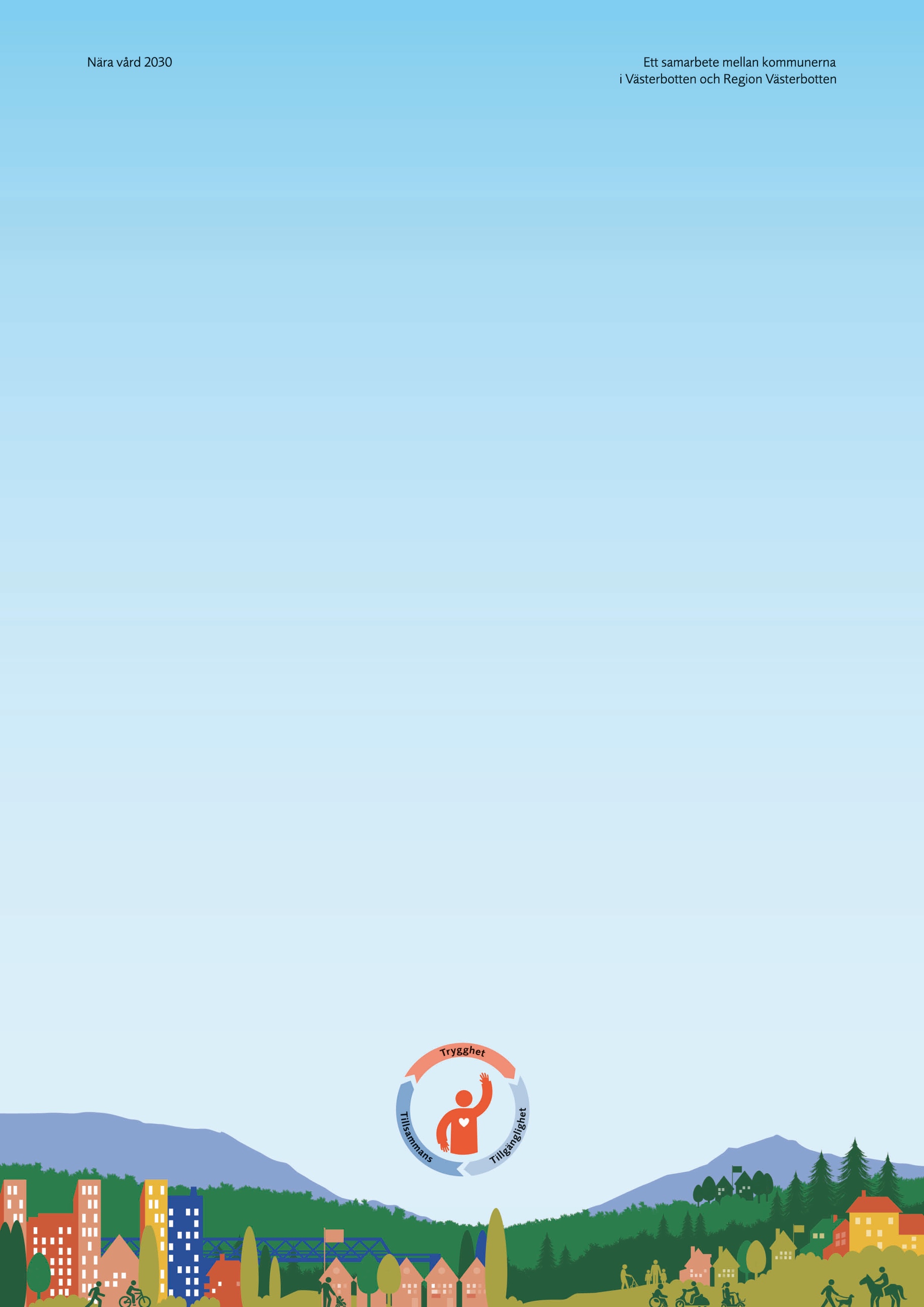 